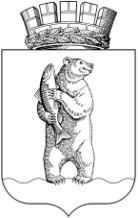 Администрациягородского округа АнадырьПОСТАНОВЛЕНИЕОт 11.02.2021	                                                                                                          № 75В целях уточнения отдельных положений муниципальной программы «Охрана окружающей среды в городском округе Анадырь на 2015 - 2023 годы», утвержденной Постановлением Администрации городского округа Анадырь           от 2 февраля 2015 года № 40, в соответствии со статьей 179 Бюджетного кодекса Российской Федерации, Федеральным законом от 6 октября 2003 года № 131-ФЗ «Об общих принципах организации местного самоуправления в Российской Федерации», Уставом городского округа Анадырь, Постановлением Администрации городского округа Анадырь от 17 сентября 2013 года № 561 «Об утверждении Порядка разработки и реализации муниципальных программ городского округа Анадырь» и Постановлением Администрации городского округа Анадырь               от 21 октября 2013 года № 603 «Об утверждении перечня муниципальных программ городского округа Анадырь»,ПОСТАНОВЛЯЮ:Внести в Постановление Администрации городского округа Анадырь        от 2 февраля 2015 года № 40 «Об утверждении муниципальной программы городского округа Анадырь «Охрана окружающей среды в городском округе Анадырь на 2015 - 2023 годы» следующее изменение:В паспорте муниципальной программы «Охрана окружающей среды в городском округе Анадырь на 2015 - 2023 годы» (далее – программа) строку «Финансовое обеспечение программы» изложить в следующей редакции:1.2. В приложении 1 к программе:1.2.1. В паспорте подпрограммы «Строительство полигона твердых бытовых отходов и очистных сооружений на территории городского округа Анадырь на 2015 - 2023 годы»:Строку «Финансовое обеспечение подпрограммы» изложить в следующей редакции:1.2.2. Приложение 1 к подпрограмме «Строительство полигона твердых бытовых отходов и очистных сооружений на территории городского округа Анадырь на 2015 - 2023 годы» изложить в новой редакции согласно приложению 1 к настоящему постановлению.Приложение 2 к программе изложить в новой редакции согласно приложению 2 к настоящему постановлению.Разместить настоящее постановление на официальном информационно-правовом ресурсе городского округа Анадырь - www.novomariinsk.ru.3. Опубликовать настоящее постановление в приложении к газете «Крайний Север».4. Настоящее постановление вступает в силу со дня его официального опубликования.5. Контроль за исполнением настоящего постановления возложить на начальника Управления промышленности и сельскохозяйственной политики Администрации городского округа Анадырь Шеметову А. А.Глава Администрации                                                                                  Л.А. НиколаевПриложение 1к Постановлению Администрациигородского округа Анадырьот 11.02.2021 № 75Приложение 2к Постановлению Администрациигородского округа Анадырьот 11.02.2021 № 75Приложение 2к муниципальной программе городского округа Анадырь «Охрана окружающей среды в городском округе Анадырьна 2015 - 2023 годы»РАСПРЕДЕЛЕНИЕ ОБЪЕМА ФИНАНСОВЫХ РЕСУРСОВ, НЕОБХОДИМЫХ ДЛЯ РЕАЛИЗАЦИИ МУНИЦИПАЛЬНОЙ ПРОГРАММЫ В РАЗРЕЗЕ ПОДПРОГРАММЫ «ОХРАНА ОКРУЖАЮЩЕЙ СРЕДЫ В ГОРОДСКОМ ОКРУГЕ АНАДЫРЬ НА 2015 - 2023 ГОДЫ»О внесении изменений в Постановление Администрации городского округа Анадырь             от 2 февраля 2015 года № 40«Финансовое обеспечение Муниципальной программыОбщий объем финансовых ресурсов Программы составляет 19 718,2 тыс. рублей за счет средств бюджета городского округа Анадырь 14 948,2 тыс. рублей, в том числе по годам:2015 год – 200,0 тыс. руб.;2016 год – 100,0 тыс. руб.;2017 год – 0,0 тыс. руб.;2018 год – 0,0 тыс. руб.;2019 год – 9 000,0 тыс. руб.;2020 год – 5 600,0 тыс. руб.;2021 год – 48,2 тыс. руб.;2022 год – 0,0 тыс. руб.;2023 год – 0,0 тыс. руб.за счет средств окружного бюджета 4 770,0 тыс. рублей, в том числе по годам:2015 год – 0,0 тыс. руб.;2016 год – 0,0 тыс. руб.;2017 год – 0,0 тыс. руб.;2018 год – 0,0 тыс. руб.;2019 год – 0,0 тыс. руб.;2020 год – 0,0 тыс. руб.;2021 год – 4 770,0 тыс. руб.;2022 год – 0,0 тыс. руб.;2023 год – 0,0 тыс. руб.».«Финансовое обеспечение подпрограммыОбщий объем финансовых ресурсов Подпрограммы составляет 19 718,2 тыс. рублей за счет средств бюджета городского округа Анадырь 14 948,2 тыс. рублей, в том числе по годам:2015 год – 200,0 тыс. руб.;2016 год – 100,0 тыс. руб.;2017 год – 0,0 тыс. руб.;2018 год – 0,0 тыс. руб.;2019 год – 9 000,0 тыс. руб.;2020 год – 5 600,0 тыс. руб.;2021 год – 48,2 тыс. руб.;2022 год – 0,0 тыс. руб.;2023 год – 0,0 тыс. руб.за счет средств окружного бюджета 4 770,0 тыс. рублей, в том числе по годам:2015 год – 0,0 тыс. руб.;2016 год – 0,0 тыс. руб.;2017 год – 0,0 тыс. руб.;2018 год – 0,0 тыс. руб.;2019 год – 0,0 тыс. руб.;2020 год – 0,0 тыс. руб.;2021 год – 4 770,0 тыс. руб.;2022 год – 0,0 тыс. руб.;2023 год – 0,0 тыс. руб.».Приложение 1к Подпрограмме «Строительство полигона твердых бытовых отходов и очистных сооружений на территории городского округа Анадырь»ПЕРЕЧЕНЬ ОСНОВНЫХ МЕРОПРИЯТИЙ ПОДПРОГРАММЫ «СТРОИТЕЛЬСТВО ПОЛИГОНА ТВЕРДЫХ БЫТОВЫХ ОТХОДОВ И ОЧИСТНЫХ СООРУЖЕНИЙ НА ТЕРРИТОРИИ ГОРОДСКОГО ОКРУГА АНАДЫРЬ НА 2015 - 2023 ГОДЫ»Приложение 1к Подпрограмме «Строительство полигона твердых бытовых отходов и очистных сооружений на территории городского округа Анадырь»ПЕРЕЧЕНЬ ОСНОВНЫХ МЕРОПРИЯТИЙ ПОДПРОГРАММЫ «СТРОИТЕЛЬСТВО ПОЛИГОНА ТВЕРДЫХ БЫТОВЫХ ОТХОДОВ И ОЧИСТНЫХ СООРУЖЕНИЙ НА ТЕРРИТОРИИ ГОРОДСКОГО ОКРУГА АНАДЫРЬ НА 2015 - 2023 ГОДЫ»Приложение 1к Подпрограмме «Строительство полигона твердых бытовых отходов и очистных сооружений на территории городского округа Анадырь»ПЕРЕЧЕНЬ ОСНОВНЫХ МЕРОПРИЯТИЙ ПОДПРОГРАММЫ «СТРОИТЕЛЬСТВО ПОЛИГОНА ТВЕРДЫХ БЫТОВЫХ ОТХОДОВ И ОЧИСТНЫХ СООРУЖЕНИЙ НА ТЕРРИТОРИИ ГОРОДСКОГО ОКРУГА АНАДЫРЬ НА 2015 - 2023 ГОДЫ»Приложение 1к Подпрограмме «Строительство полигона твердых бытовых отходов и очистных сооружений на территории городского округа Анадырь»ПЕРЕЧЕНЬ ОСНОВНЫХ МЕРОПРИЯТИЙ ПОДПРОГРАММЫ «СТРОИТЕЛЬСТВО ПОЛИГОНА ТВЕРДЫХ БЫТОВЫХ ОТХОДОВ И ОЧИСТНЫХ СООРУЖЕНИЙ НА ТЕРРИТОРИИ ГОРОДСКОГО ОКРУГА АНАДЫРЬ НА 2015 - 2023 ГОДЫ»Приложение 1к Подпрограмме «Строительство полигона твердых бытовых отходов и очистных сооружений на территории городского округа Анадырь»ПЕРЕЧЕНЬ ОСНОВНЫХ МЕРОПРИЯТИЙ ПОДПРОГРАММЫ «СТРОИТЕЛЬСТВО ПОЛИГОНА ТВЕРДЫХ БЫТОВЫХ ОТХОДОВ И ОЧИСТНЫХ СООРУЖЕНИЙ НА ТЕРРИТОРИИ ГОРОДСКОГО ОКРУГА АНАДЫРЬ НА 2015 - 2023 ГОДЫ»Приложение 1к Подпрограмме «Строительство полигона твердых бытовых отходов и очистных сооружений на территории городского округа Анадырь»ПЕРЕЧЕНЬ ОСНОВНЫХ МЕРОПРИЯТИЙ ПОДПРОГРАММЫ «СТРОИТЕЛЬСТВО ПОЛИГОНА ТВЕРДЫХ БЫТОВЫХ ОТХОДОВ И ОЧИСТНЫХ СООРУЖЕНИЙ НА ТЕРРИТОРИИ ГОРОДСКОГО ОКРУГА АНАДЫРЬ НА 2015 - 2023 ГОДЫ»Приложение 1к Подпрограмме «Строительство полигона твердых бытовых отходов и очистных сооружений на территории городского округа Анадырь»ПЕРЕЧЕНЬ ОСНОВНЫХ МЕРОПРИЯТИЙ ПОДПРОГРАММЫ «СТРОИТЕЛЬСТВО ПОЛИГОНА ТВЕРДЫХ БЫТОВЫХ ОТХОДОВ И ОЧИСТНЫХ СООРУЖЕНИЙ НА ТЕРРИТОРИИ ГОРОДСКОГО ОКРУГА АНАДЫРЬ НА 2015 - 2023 ГОДЫ»Приложение 1к Подпрограмме «Строительство полигона твердых бытовых отходов и очистных сооружений на территории городского округа Анадырь»ПЕРЕЧЕНЬ ОСНОВНЫХ МЕРОПРИЯТИЙ ПОДПРОГРАММЫ «СТРОИТЕЛЬСТВО ПОЛИГОНА ТВЕРДЫХ БЫТОВЫХ ОТХОДОВ И ОЧИСТНЫХ СООРУЖЕНИЙ НА ТЕРРИТОРИИ ГОРОДСКОГО ОКРУГА АНАДЫРЬ НА 2015 - 2023 ГОДЫ»N п/пЦели, задачи, основные мероприятияПериод реализации (годы)Объем финансирования тыс. руб.Объем финансирования тыс. руб.Объем финансирования тыс. руб.Объем финансирования тыс. руб.Исполнители, перечень организаций, участвующих в реализации основных мероприятийИсполнители, перечень организаций, участвующих в реализации основных мероприятийN п/пЦели, задачи, основные мероприятияПериод реализации (годы)всегов том числе средства:в том числе средства:в том числе средства:Исполнители, перечень организаций, участвующих в реализации основных мероприятийИсполнители, перечень организаций, участвующих в реализации основных мероприятийN п/пЦели, задачи, основные мероприятияПериод реализации (годы)всегоместного бюджетаокружного бюджетафедерального бюджетаИсполнители, перечень организаций, участвующих в реализации основных мероприятийИсполнители, перечень организаций, участвующих в реализации основных мероприятий123456788Цель: Повышение уровня экологической безопасности граждан, стабилизация и улучшение экологической обстановки на территории городского округа АнадырьЦель: Повышение уровня экологической безопасности граждан, стабилизация и улучшение экологической обстановки на территории городского округа АнадырьЦель: Повышение уровня экологической безопасности граждан, стабилизация и улучшение экологической обстановки на территории городского округа АнадырьЦель: Повышение уровня экологической безопасности граждан, стабилизация и улучшение экологической обстановки на территории городского округа АнадырьЦель: Повышение уровня экологической безопасности граждан, стабилизация и улучшение экологической обстановки на территории городского округа АнадырьЦель: Повышение уровня экологической безопасности граждан, стабилизация и улучшение экологической обстановки на территории городского округа АнадырьЦель: Повышение уровня экологической безопасности граждан, стабилизация и улучшение экологической обстановки на территории городского округа АнадырьЦель: Повышение уровня экологической безопасности граждан, стабилизация и улучшение экологической обстановки на территории городского округа Анадырь1Задача 1. Улучшение качества водной среды - ликвидация сбросов загрязненных сточных вод за счет подключения к городским сетям канализации очистных сооружений, ликвидации загрязнения и захламления в водоохранных и прибрежных зонахЗадача 1. Улучшение качества водной среды - ликвидация сбросов загрязненных сточных вод за счет подключения к городским сетям канализации очистных сооружений, ликвидации загрязнения и захламления в водоохранных и прибрежных зонахЗадача 1. Улучшение качества водной среды - ликвидация сбросов загрязненных сточных вод за счет подключения к городским сетям канализации очистных сооружений, ликвидации загрязнения и захламления в водоохранных и прибрежных зонахЗадача 1. Улучшение качества водной среды - ликвидация сбросов загрязненных сточных вод за счет подключения к городским сетям канализации очистных сооружений, ликвидации загрязнения и захламления в водоохранных и прибрежных зонахЗадача 1. Улучшение качества водной среды - ликвидация сбросов загрязненных сточных вод за счет подключения к городским сетям канализации очистных сооружений, ликвидации загрязнения и захламления в водоохранных и прибрежных зонахЗадача 1. Улучшение качества водной среды - ликвидация сбросов загрязненных сточных вод за счет подключения к городским сетям канализации очистных сооружений, ликвидации загрязнения и захламления в водоохранных и прибрежных зонахЗадача 1. Улучшение качества водной среды - ликвидация сбросов загрязненных сточных вод за счет подключения к городским сетям канализации очистных сооружений, ликвидации загрязнения и захламления в водоохранных и прибрежных зонахЗадача 1. Улучшение качества водной среды - ликвидация сбросов загрязненных сточных вод за счет подключения к городским сетям канализации очистных сооружений, ликвидации загрязнения и захламления в водоохранных и прибрежных зонах1.1Основное мероприятие: Строительство очистных сооруженийОсновное мероприятие: Строительство очистных сооруженийОсновное мероприятие: Строительство очистных сооруженийОсновное мероприятие: Строительство очистных сооруженийОсновное мероприятие: Строительство очистных сооруженийОсновное мероприятие: Строительство очистных сооруженийОсновное мероприятие: Строительство очистных сооруженийОсновное мероприятие: Строительство очистных сооружений1.1.1Разработка технико-экономических обоснований и технического задания2015-2023100,0100,00,00,0Конкурсный отборКонкурсный отбор1.1.1Разработка технико-экономических обоснований и технического задания2015100,0100,00,00,0Конкурсный отборКонкурсный отбор1.1.1Разработка технико-экономических обоснований и технического задания20160,00,00,00,0Конкурсный отборКонкурсный отбор1.1.1Разработка технико-экономических обоснований и технического задания20170,00,00,00,0Конкурсный отборКонкурсный отбор1.1.1Разработка технико-экономических обоснований и технического задания20180,00,00,00,0Конкурсный отборКонкурсный отбор1.1.1Разработка технико-экономических обоснований и технического задания20190,00,00,00,0Конкурсный отборКонкурсный отбор1.1.1Разработка технико-экономических обоснований и технического задания20200,00,00,00,0Конкурсный отборКонкурсный отбор1.1.1Разработка технико-экономических обоснований и технического задания20210,00,00,00,0Конкурсный отборКонкурсный отбор1.1.1Разработка технико-экономических обоснований и технического задания20220,00,00,00,0Конкурсный отборКонкурсный отбор1.1.1Разработка технико-экономических обоснований и технического задания20230,00,00,00,0Конкурсный отборКонкурсный отбор1.1.2Разработка проектно-сметной документации2015-20230,00,00,00,0Конкурсный отборКонкурсный отбор1.1.2Разработка проектно-сметной документации20150,00,00,00,0Конкурсный отборКонкурсный отбор1.1.2Разработка проектно-сметной документации20160,00,00,00,0Конкурсный отборКонкурсный отбор1.1.2Разработка проектно-сметной документации20170,00,00,00,0Конкурсный отборКонкурсный отбор1.1.2Разработка проектно-сметной документации20180,00,00,00,0Конкурсный отборКонкурсный отбор1.1.2Разработка проектно-сметной документации20190,00,00,00,0Конкурсный отборКонкурсный отбор1.1.2Разработка проектно-сметной документации20200,00,00,00,0Конкурсный отборКонкурсный отбор1.1.2Разработка проектно-сметной документации20210,00,00,00,0Конкурсный отборКонкурсный отбор1.1.2Разработка проектно-сметной документации20220,00,00,00,0Конкурсный отборКонкурсный отбор1.1.2Разработка проектно-сметной документации20230,00,00,00,0Конкурсный отборКонкурсный отбор1.1.3Строительство очистных сооружений2015-20230,00,00,00,0Конкурсный отборКонкурсный отбор1.1.3Строительство очистных сооружений20150,00,00,00,0Конкурсный отборКонкурсный отбор1.1.3Строительство очистных сооружений20160,00,00,00,0Конкурсный отборКонкурсный отбор1.1.3Строительство очистных сооружений20170,00,00,00,0Конкурсный отборКонкурсный отбор1.1.3Строительство очистных сооружений20180,00,00,00,0Конкурсный отборКонкурсный отбор1.1.3Строительство очистных сооружений20190,00,00,00,0Конкурсный отборКонкурсный отбор1.1.3Строительство очистных сооружений20200,00,00,00,0Конкурсный отборКонкурсный отбор1.1.3Строительство очистных сооружений20210,00,00,00,0Конкурсный отборКонкурсный отбор1.1.3Строительство очистных сооружений20220,00,00,00,0Конкурсный отборКонкурсный отбор1.1.3Строительство очистных сооружений20230,00,00,00,0Конкурсный отборКонкурсный отборИтого по основному мероприятию2015-2023100,0100,00,00,0Итого по основному мероприятию2015100,0100,00,00,0Итого по основному мероприятию20160,00,00,00,0Итого по основному мероприятию20170,00,00,00,0Итого по основному мероприятию20180,00,00,00,0Итого по основному мероприятию20190,00,00,00,0Итого по основному мероприятию20200,00,00,00,0Итого по основному мероприятию20210,00,00,00,0Итого по основному мероприятию20220,00,00,00,0Итого по основному мероприятию20230,00,00,00,0Итого по задаче 12015-2023100,0100,00,00,0Итого по задаче 12015100,0100,00,00,0Итого по задаче 120160,00,00,00,0Итого по задаче 120170,00,00,00,0Итого по задаче 120180,00,00,00,0Итого по задаче 120190,00,00,00,0Итого по задаче 120200,00,00,00,0Итого по задаче 120210,00,00,00,0Итого по задаче 120220,00,00,00,0Итого по задаче 120230,00,00,00,02Задача 2: Оптимизация системы обращения с отходами производства и потребленияЗадача 2: Оптимизация системы обращения с отходами производства и потребленияЗадача 2: Оптимизация системы обращения с отходами производства и потребленияЗадача 2: Оптимизация системы обращения с отходами производства и потребленияЗадача 2: Оптимизация системы обращения с отходами производства и потребленияЗадача 2: Оптимизация системы обращения с отходами производства и потребленияЗадача 2: Оптимизация системы обращения с отходами производства и потребленияЗадача 2: Оптимизация системы обращения с отходами производства и потребления2.1Основное мероприятие: Строительство полигона твердых бытовых отходовОсновное мероприятие: Строительство полигона твердых бытовых отходовОсновное мероприятие: Строительство полигона твердых бытовых отходовОсновное мероприятие: Строительство полигона твердых бытовых отходовОсновное мероприятие: Строительство полигона твердых бытовых отходовОсновное мероприятие: Строительство полигона твердых бытовых отходовОсновное мероприятие: Строительство полигона твердых бытовых отходовОсновное мероприятие: Строительство полигона твердых бытовых отходов2.1.1Межевание земельного участка под строительство полигона, оценка рыночной стоимости аренды земельного участка2015-2023200,0200,00,00,0Конкурсный отборКонкурсный отбор2.1.1Межевание земельного участка под строительство полигона, оценка рыночной стоимости аренды земельного участка2015100,0100,00,00,0Конкурсный отборКонкурсный отбор2.1.1Межевание земельного участка под строительство полигона, оценка рыночной стоимости аренды земельного участка2016100,0100,00,00,0Конкурсный отборКонкурсный отбор2.1.1Межевание земельного участка под строительство полигона, оценка рыночной стоимости аренды земельного участка20170,00,00,00,0Конкурсный отборКонкурсный отбор2.1.1Межевание земельного участка под строительство полигона, оценка рыночной стоимости аренды земельного участка20180,00,00,00,0Конкурсный отборКонкурсный отбор2.1.1Межевание земельного участка под строительство полигона, оценка рыночной стоимости аренды земельного участка20190,00,00,00,0Конкурсный отборКонкурсный отбор2.1.1Межевание земельного участка под строительство полигона, оценка рыночной стоимости аренды земельного участка20200,00,00,00,0Конкурсный отборКонкурсный отбор2.1.1Межевание земельного участка под строительство полигона, оценка рыночной стоимости аренды земельного участка20210,00,00,00,0Конкурсный отборКонкурсный отбор2.1.1Межевание земельного участка под строительство полигона, оценка рыночной стоимости аренды земельного участка20220,00,00,00,0Конкурсный отборКонкурсный отбор2.1.1Межевание земельного участка под строительство полигона, оценка рыночной стоимости аренды земельного участка20230,00,00,00,0Конкурсный отборКонкурсный отбор2.1.2Рекультивация санкционированной свалки2015-20230,00,00,00,0Конкурсный отборКонкурсный отбор2.1.2Рекультивация санкционированной свалки20150,00,00,00,0Конкурсный отборКонкурсный отбор2.1.2Рекультивация санкционированной свалки20160,00,00,00,0Конкурсный отборКонкурсный отбор2.1.2Рекультивация санкционированной свалки20170,00,00,00,0Конкурсный отборКонкурсный отбор2.1.2Рекультивация санкционированной свалки20180,00,00,00,0Конкурсный отборКонкурсный отбор2.1.2Рекультивация санкционированной свалки20190,00,00,00,0Конкурсный отборКонкурсный отбор2.1.2Рекультивация санкционированной свалки20200,00,00,00,0Конкурсный отборКонкурсный отбор2.1.2Рекультивация санкционированной свалки20210,00,00,00,0Конкурсный отборКонкурсный отбор2.1.2Рекультивация санкционированной свалки20220,00,00,00,0Конкурсный отборКонкурсный отбор2.1.2Рекультивация санкционированной свалки20230,00,00,00,0Конкурсный отборКонкурсный отбор2.1.3Мероприятия по ликвидации свалок бытовых отходов2015-202319 218,214 448,24 770,00,0Конкурсный отборКонкурсный отбор2.1.3Мероприятия по ликвидации свалок бытовых отходов20150,00,00,00,0Конкурсный отборКонкурсный отбор2.1.3Мероприятия по ликвидации свалок бытовых отходов20160,00,00,00,0Конкурсный отборКонкурсный отбор2.1.3Мероприятия по ликвидации свалок бытовых отходов20170,00,00,00,0Конкурсный отборКонкурсный отбор2.1.3Мероприятия по ликвидации свалок бытовых отходов20180,00,00,00,0Конкурсный отборКонкурсный отбор2.1.3Мероприятия по ликвидации свалок бытовых отходов20199 000,09 000,00,00,0Конкурсный отборКонкурсный отбор2.1.3Мероприятия по ликвидации свалок бытовых отходов20205 400,05 400,00,00,0Конкурсный отборКонкурсный отбор2.1.3Мероприятия по ликвидации свалок бытовых отходов20214 818,248,24 770,00,0Конкурсный отборКонкурсный отбор2.1.3Мероприятия по ликвидации свалок бытовых отходов20220,00,00,00,0Конкурсный отборКонкурсный отбор2.1.3Мероприятия по ликвидации свалок бытовых отходов20230,00,00,00,0Конкурсный отборКонкурсный отбор2.1.4Устройство шлагбаума на свалке2015-2023200,0200,00,00,0Конкурсный отборКонкурсный отбор2.1.4Устройство шлагбаума на свалке20150,00,00,00,0Конкурсный отборКонкурсный отбор2.1.4Устройство шлагбаума на свалке20160,00,00,00,0Конкурсный отборКонкурсный отбор2.1.4Устройство шлагбаума на свалке20170,00,00,00,0Конкурсный отборКонкурсный отбор2.1.4Устройство шлагбаума на свалке20180,00,00,00,0Конкурсный отборКонкурсный отбор2.1.4Устройство шлагбаума на свалке20190,00,00,00,0Конкурсный отборКонкурсный отбор2.1.4Устройство шлагбаума на свалке2020200,0200,00,00,0Конкурсный отборКонкурсный отбор2.1.4Устройство шлагбаума на свалке20210,00,00,00,0Конкурсный отборКонкурсный отбор2.1.4Устройство шлагбаума на свалке20220,00,00,00,0Конкурсный отборКонкурсный отбор2.1.4Устройство шлагбаума на свалке20230,00,00,00,0Конкурсный отборКонкурсный отборИтого по основному мероприятию2015-202319 618,214 848,24 770,00,0Итого по основному мероприятию2015100,0100,00,00,0Итого по основному мероприятию2016100,0100,00,00,0Итого по основному мероприятию20170,00,00,00,0Итого по основному мероприятию20180,00,00,00,0Итого по основному мероприятию20199 000,09 000,00,00,0Итого по основному мероприятию20205 600,05 600,00,00,0Итого по основному мероприятию20214 818,248,24 770,00,0Итого по основному мероприятию20220,00,00,00,0Итого по основному мероприятию20230,00,00,00,0Итого по задаче 22015-202319 618,214 848,24 770,00,0Итого по задаче 22015100,0100,00,00,0Итого по задаче 22016100,0100,00,00,0Итого по задаче 220170,00,00,00,0Итого по задаче 220180,00,00,00,0Итого по задаче 220199 000,09 000,00,00,0Итого по задаче 220205 600,05 600,00,00,0Итого по задаче 220214 818,248,24 770,00,0Итого по задаче 220220,00,00,00,0Итого по задаче 220230,00,00,00,0Всего по Подпрограмме2015-202319 718,214 948,24 770,00,0Всего по Подпрограмме2015200,0200,00,00,0Всего по Подпрограмме2016100,0100,00,00,0Всего по Подпрограмме20170,00,00,00,0Всего по Подпрограмме20180,00,00,00,0Всего по Подпрограмме20199 000,09 000,00,00,0Всего по Подпрограмме20205 600,05 600,00,00,0Всего по Подпрограмме20214 818,248,24 770,00,0Всего по Подпрограмме20220,00,00,00,0Всего по Подпрограмме20230,00,00,00,0НаименованиеподпрограммыРаспределение объёма финансовых ресурсов в период реализации подпрограммыРаспределение объёма финансовых ресурсов в период реализации подпрограммыРаспределение объёма финансовых ресурсов в период реализации подпрограммыРаспределение объёма финансовых ресурсов в период реализации подпрограммыРаспределение объёма финансовых ресурсов в период реализации подпрограммыРаспределение объёма финансовых ресурсов в период реализации подпрограммыРаспределение объёма финансовых ресурсов в период реализации подпрограммыРаспределение объёма финансовых ресурсов в период реализации подпрограммыРаспределение объёма финансовых ресурсов в период реализации подпрограммыРаспределение объёма финансовых ресурсов в период реализации подпрограммыНаименованиеподпрограммы2015 год2016 год2017 год2018 год2019 год2020 год2021 год2022 год2023 годВсего (тыс. руб.)Подпрограмма «Строительство полигона твердых бытовых отходов и очистных сооружений на территории городского округа Анадырь на 2015-2023 годы»Всего: 200,0в т.ч.:МБ 200,0ОБ 0,0ФБ 0,0Всего: 100,0в т.ч.:МБ 100,0ОБ 0,0ФБ 0,0Всего: 0,0в т.ч.:МБ 0,0ОБ 0,0ФБ 0,0Всего: 0,0в т.ч.:МБ 0,0ОБ 0,0ФБ 0,0Всего: 9 000,00в т.ч.:МБ 9 000,00ОБ 0,0ФБ 0,0Всего: 5 600,0в т.ч.:МБ  5 600,0ОБ 0,0ФБ 0,0Всего: 4 818,2в т.ч.:МБ 48,2ОБ 4 770,0ФБ 0,0Всего: 0,0в т.ч.:МБ 0,0ОБ 0,0ФБ 0,0Всего: 0,0в т.ч.:МБ 0,0ОБ 0,0ФБ 0,0Всего: 19 718,2в т.ч.:МБ 14 948,2ОБ 4 770,0ФБ 0,0